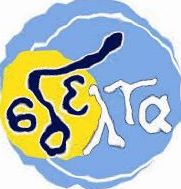 ΕΚΠΑΙΔΕΥΤΙΚΟ ΥΛΙΚΟΕΒΔΟΜΑΔΑ ΑΣΥΓΧΡΟΝΗΣ ΕΚΠΑΙΔΕΥΣΗΣ: 18/01/2021 έως 29/01/2021ΚΥΚΛΟΣ Α΄και Β΄PROJECTΕΚΠΑΙΔΕΥΤΙΚΟΣ: Χριστοδουλόπουλος ΧαράλαμποςΕΚΠΑΙΔΕΥΟΜΕΝΟΣ/Η: ________________________________________________Ερωτηματολόγιο εκπαιδευτικών αναγκώνΠαρακαλούμε να συμπληρώσετε το παρακάτω ερωτηματολόγιο, ώστε να διαπιστώσουμε τις εκπαιδευτικές ανάγκες που υπάρχουν και να προσαρμόσουμε το μάθημα σε αυτές. 	Ονοματεπώνυμο:………………………………………………….	Τι είδος εργασία για project θα σας ενδιέφερε;…..……………....…………………………………………………………………………Θα σας ενδιέφερε να δημιουργήσετε ένα video;……………..…..…………………………………………………………………………Θα σας ενδιέφερε να πραγματοποιήσετε μία έρευνα;....………...………………………………………………………………………….Θα σας ενδιέφερε να καταγράψετε κάποια ήθη και έθιμα;……… .…………………………………………….…………………………..………………………………………………………………………….Θα θέλατε να ανακαλύψετε τα πιστοποιητικά που μπορείτε να εμφανίζετε από το διαδίκτυο (internet);……………………………. ………………………………………………………………………….………………………………………………………………………….………………………………………………………………………….